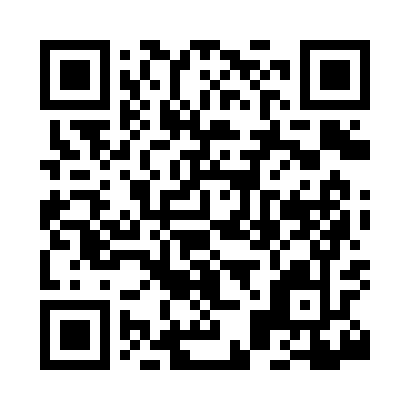 Prayer times for Tacoma, Washington, USAMon 1 Jul 2024 - Wed 31 Jul 2024High Latitude Method: Angle Based RulePrayer Calculation Method: Islamic Society of North AmericaAsar Calculation Method: ShafiPrayer times provided by https://www.salahtimes.comDateDayFajrSunriseDhuhrAsrMaghribIsha1Mon3:165:181:145:279:0911:122Tue3:165:191:145:279:0911:113Wed3:175:201:145:279:0911:114Thu3:175:201:145:279:0811:115Fri3:185:211:155:279:0811:116Sat3:185:221:155:279:0711:117Sun3:195:231:155:279:0711:118Mon3:195:231:155:279:0611:109Tue3:205:241:155:279:0611:0910Wed3:225:251:155:279:0511:0811Thu3:245:261:155:279:0511:0712Fri3:255:271:165:279:0411:0513Sat3:275:281:165:279:0311:0414Sun3:295:291:165:269:0211:0215Mon3:305:301:165:269:0211:0116Tue3:325:311:165:269:0110:5917Wed3:345:321:165:269:0010:5718Thu3:365:331:165:268:5910:5619Fri3:385:341:165:258:5810:5420Sat3:395:351:165:258:5710:5221Sun3:415:361:165:258:5610:5022Mon3:435:371:165:248:5510:4923Tue3:455:391:165:248:5410:4724Wed3:475:401:165:248:5210:4525Thu3:495:411:165:238:5110:4326Fri3:515:421:165:238:5010:4127Sat3:535:431:165:228:4910:3928Sun3:555:441:165:228:4810:3729Mon3:575:461:165:218:4610:3530Tue3:595:471:165:218:4510:3331Wed4:015:481:165:208:4410:31